Beste SKL deelnemer,Met plezier heb ik een bijdrage over Enterprise risicomanagement geleverd aan jullie SKL bijeenkomst op vrijdag 15 september jongstleden.Opvallend was dat geen van jullie organisaties beschikt over een actueel risicoprofiel op organisatieniveau en niet bekend zijn met de bow-tie analyse zoals we die geoefend hebben.Ik wil jullie bij deze bedanken voor de inzet en leuke reacties en zoals beloofd hierbij de sheet met de bow-tie om eventueel zelf te gebruiken.Ook wil ik jullie wijzen op een webinar die wij zullen verzorgen op 24 oktober en 3 november. Je kunt je aanmelden (vanaf 29/9) via www.infoland.nl/skl.Ten slotte komt er in het Financieel dagblad van 30 september een groot artikel ‘Door een integrale aanpak worden risico’s kansen’ van onze directeur Marieke Kessels.Nogmaals dank voor de uitnodiging en de enthousiaste deelname. Ik wens jullie veel succes in jullie organisatie en bij SKL!Met vriendelijke groet,Bart BolwijnBusiness Consultantb.bowlijn@infoland.nl06-12092028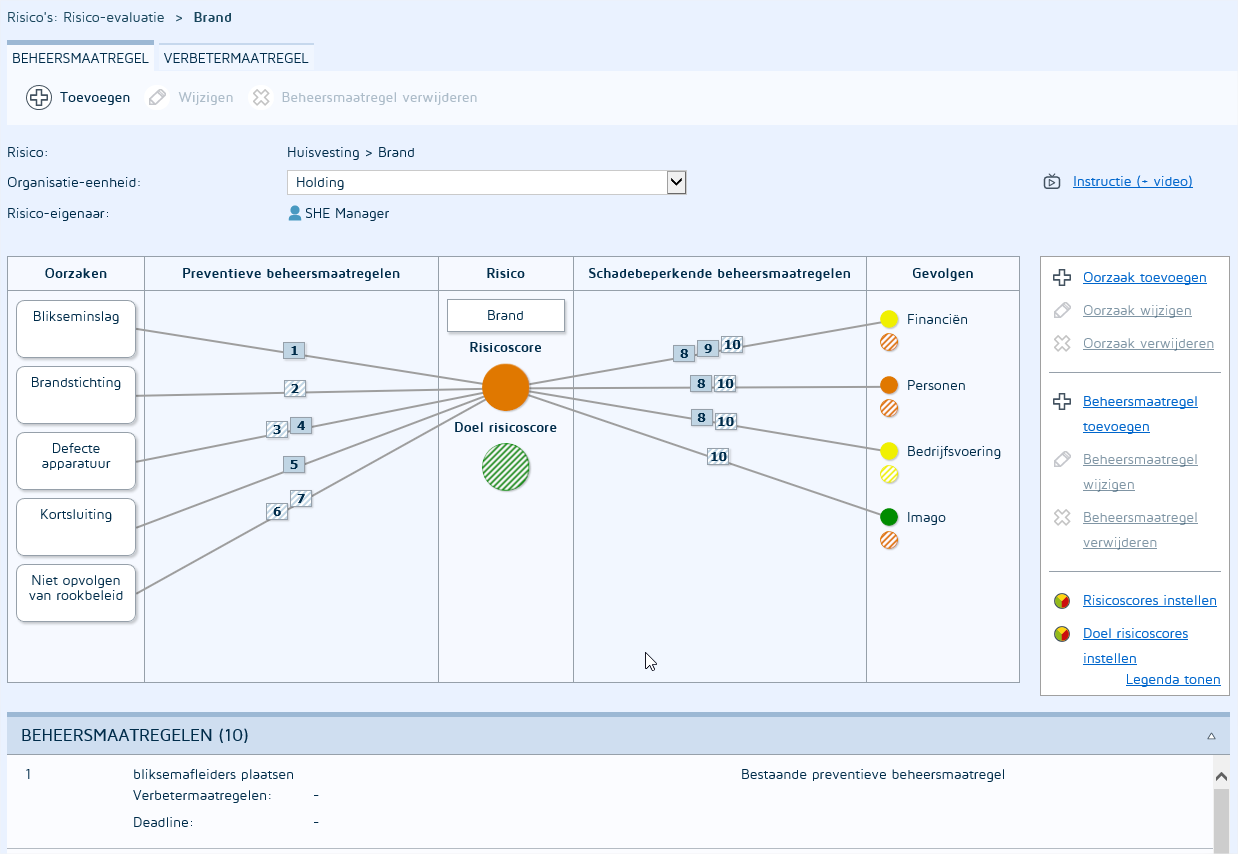 